Сумська міська радаVIІІ СКЛИКАННЯ V СЕСІЯРІШЕННЯвід 24 березня 2021 року № 737-МРм. СумиРозглянувши звернення громадянки, надані документи, відповідно до статей 12, 35, 79-1, 116, 118, 121, 122 Земельного кодексу України, статті 50 Закону України «Про землеустрій», частини третьої статті 15 Закону України «Про доступ до публічної інформації», протоколу засідання постійної комісії з питань архітектури, містобудування, регулювання земельних відносин, природокористування та екології Сумської міської ради від 02.02.2021 № 8, керуючись пунктом 34 частини першої статті 26 Закону України «Про місцеве самоврядування в Україні», Сумська міська рада ВИРІШИЛА:Відмовити Шуліковій Тетяні Володимирівні у наданні дозволу на розроблення проекту землеустрою щодо відведення земельної ділянки у власність за адресою: м. Суми, Громадська організація «Садівницьке об’єднання «Озерне» садівниче товариство «Зв’язківець-1», земельна ділянка                                     № 50, орієнтовною площею 0,0500 га для індивідуального садівництва у зв’язку з тим, що рішенням Сумської міської Ради народних депутатів від 22.10.1993      № 613 «Про передачу у приватну власність земельних ділянок» земельна ділянка № 50, площею 0,0600 га передана у приватну власність іншій особі.Сумський міський голова                                                                     О.М. ЛисенкоВиконавець: Клименко Ю.М.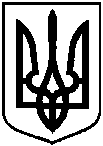 Про відмову Шуліковій Тетяні Володимирівні у наданні дозволу на розроблення проекту землеустрою щодо відведення земельної ділянки у власність за адресою: м. Суми, Громадська організація «Садівницьке об’єднання «Озерне» садівниче товариство «Зв’язківець-1», земельна ділянка № 50, площею 0,0500 га